	 АДМИНИСТРАЦИЯ КОРЗОВСКОГО СЕЛЬСКОГО ПОСЕЛЕНИЯХИСЛАВИЧСКОГО РАЙОНА СМОЛЕНСКОЙ ОБЛАСТИ ПОСТАНОВЛЕНИЕот 04 апреля  2017 года                         № 19Об утверждении актуализированнойна 2018 год схемы водоснабжения и водоотведения Корзовского сельского поселения Хиславичского района  Смоленской  областиНа основании Федеральных законов от 06.10.2003г. № 131-ФЗ «Об общих принципах организации местного самоуправления в Российской Федерации», Федерального закона от 30.12.2004г. № 210-ФЗ «Об основах регулирования тарифов организаций коммунального комплекса», Постановления Правительства РФ от 05.09.2013г. № 782 «О схемах водоснабжения и водоотведения», Администрация Корзовского сельского поселения Хиславичского района  Смоленской области  п о с т а н о в л я е т :Утвердить схему водоснабжения и водоотведения Корзовского сельского поселения Хиславичского района Смоленской области до 2028 года (актуализация на 2018 год).Настоящее постановление разместить на официальном сайте Администрации МО «Хиславичский район» Смоленской области.Контроль за исполнением настоящего постановления оставляю за собой.Глава муниципального образованияКорзовского сельского поселенияХиславичского района Смоленской области                                                                      В.Н. Цыгуров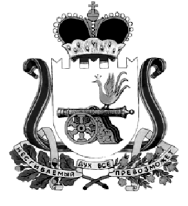 